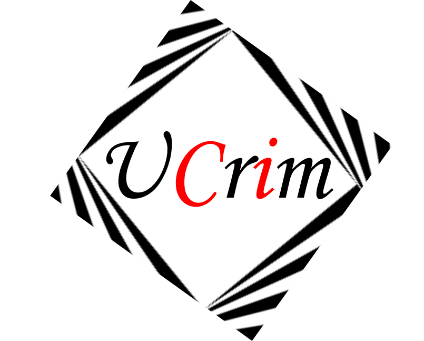 Revista “Universo Criminal” Tepatitlán de Morelos, Jalisco, a 29 de noviembre de 2017Saludándole cordialmente. Mediante esta carta de originalidad afirmo que el artículo titulado “El Fortalecimiento de Capital Social y el Combate al Delito. Desarrollo de una Política Criminal con Enfoque Social”, propuesto para ser publicado en la Revista UCrim, es:Una obra original, no ha sido previamente publicada, no está bajo consideración para publicación en otro lugar, su publicación ha sido aprobada por los autores y tácita o explícitamente por las autoridades competentes en donde se realizó el trabajo, si es aceptado, no será publicado en otras partes de la misma forma, en inglés o en cualquier otro idioma, incluso por ninguna vía impresa o electrónica.En caso de presentarse cualquier reclamación o acción de parte de un tercero en cuanto a los derechos morales o patrimoniales de autor sobre la obra en cuestión, asumiré toda la responsabilidad y saldré en defensa de los derechos aquí otorgados.Sin otro particular.